Планы развития новых микрорайонов малоэтажной застройки городского округа Спасск-Дальний 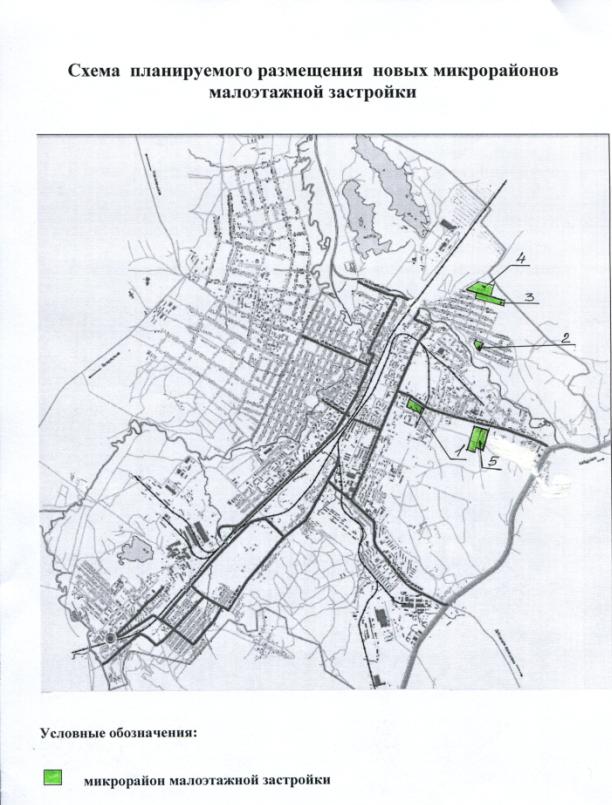 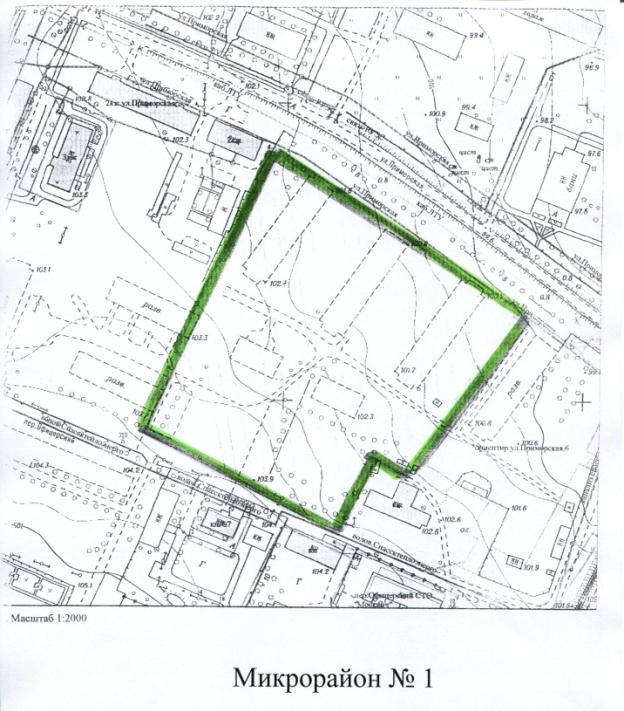 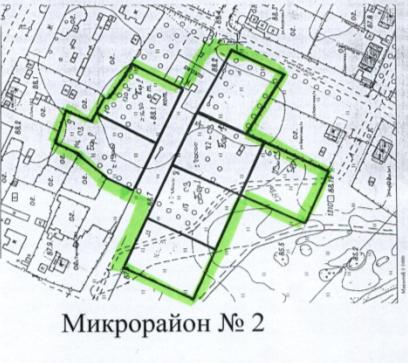 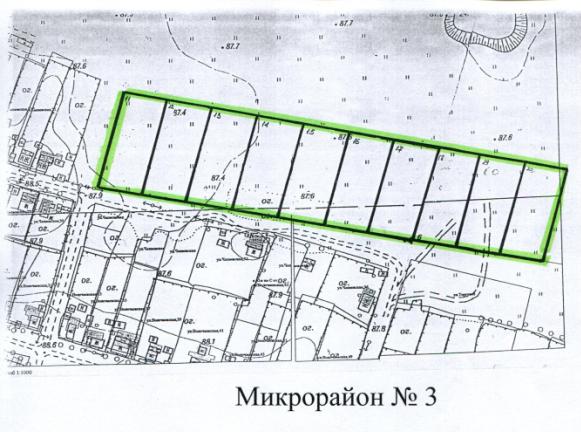 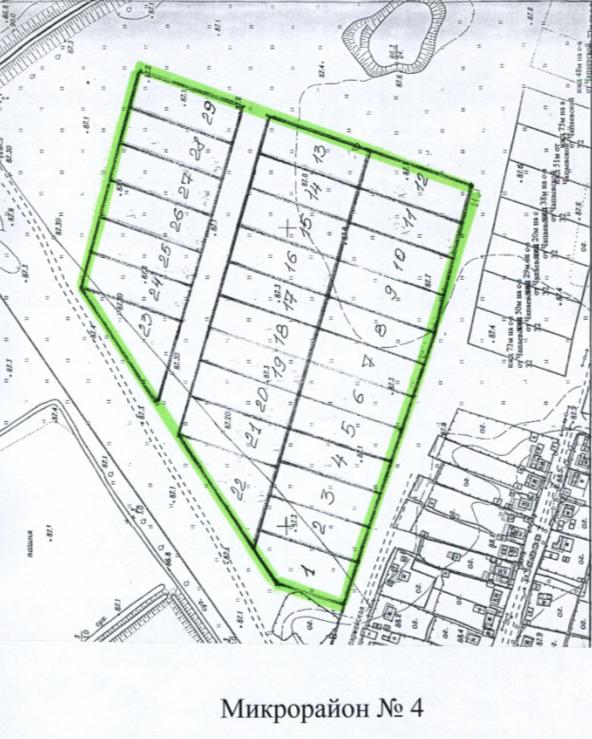 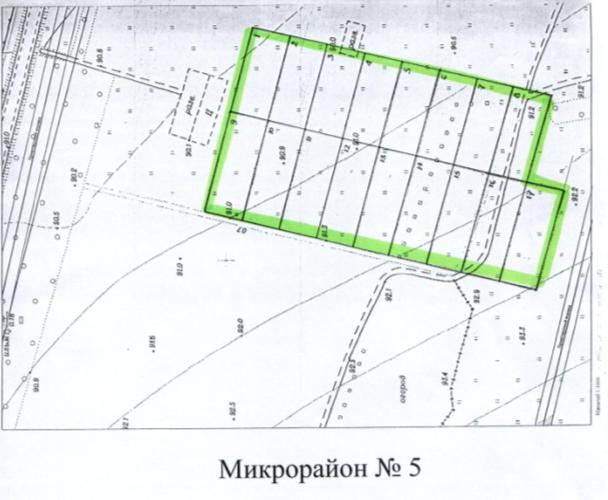 № п/пНомер микро-районаКадастровый квартал микрорайонаМестоположение микрорайонаПлощадь микрорайона, гаКоличество земельных участков1125:32:020302Местоположение массива земельного участка находится примерно в 30 м по направлению на северо-запад от ориентира - жилой дом, располо-женного по адресу: г.Спасск-Дальний, пер. Офицерский, 73,2 га15 земельных участков2225:32:020102Местоположение массива земель-ного участка находится примерно в 35 м по направлению на запад от ориентира - жилой дом, располо-женного по адресу: г.Спасск-Даль-ний, пер. Береговая, 1а1,19 га7 земельных участков3325:32:020102Местоположение массива земель-ного участка находится примерно в 20 м по направлению на северо-запад от ориентира- жилой дом, располо-женного по адресу: г.Спасск-Дальний,  ул. Чапаевская, 321,78 га10 земельных участков4425:32:020102Местоположение массива земель-ного участка находится примерно в 42 м по направлению на северо-восток от ориентира- жилой дом, расположенного по адресу: г.Спасск-Дальний, ул. Народоармейская, 84,9 га30 земельных участков5525:32:020302Местоположение массива земель-ного участка находится примерно в 74 м по направлению на юг  от ориентира- здание, расположенного по адресу: г.Спасск-Дальний,                              ул. Приморская, 454,2 га17 земельных участков